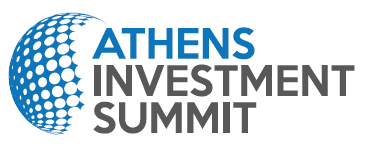 Athens Investment Summit – 26 Φεβρουαρίου 2016, Ξενοδοχείο Grande BretagneΜε χαρά ανακοινώνουμε ότι ο Σύνδεσμος ΑΕ και ΕΠΕ έγινε υποστηρικτής του Athens Investment Summit, το οποίο θα διεξαχθεί στις 26 Φεβρουαρίου 2016 στο ξενοδοχείο Grande Bretagne.Το Athens Investment Summit είναι ένα επαγγελματικό συνέδριο σχετικά με το επενδυτικό περιβάλλον, τα ρίσκα και τις ευκαιρίες επενδύσεων στην Ελλάδα, συνοδευόμενο από μια έκθεση επενδυτικών έργων. Παρά τις αρνητικές ειδήσεις και το ασταθές πολιτικό περιβάλλον, οι επενδύσεις στην Ελλάδα στους εξωστρεφείς τομείς όπως ο τουρισμός, η γεωργία, η βιομηχανία επεξεργασίας προϊόντων και η ενέργεια συγκεντρώνουν το διεθνές ενδιαφέρον με όλο και πιο ταχύτατους ρυθμούς. Σε μια από τις πιο απαιτητικές περιόδους για τη χώρα, το Athens Investment Summit σχεδιάστηκε για να παρέχει μια αντικειμενική, πρακτική εικόνα των οικονομικών εξελίξεων, των επενδυτικών δυνατοτήτων και των πραγματικών εμπειριών κορυφαίων επενδυτών στην Ελλάδα.Τα μέλη του Συνδέσμου ΑΕ και ΕΠΕ  μπορούν να επωφεληθούν καταβάλλοντας μειωμένο κόστος συμμετοχής, το οποίο ανέρχεται στα € 95 + ΦΠΑ αντί του ποσού των € 150 + ΦΠΑ. Αν σας ενδιαφέρει να το παρακολουθήσετε, παρακαλούμε επικοινωνήστε μαζί μας για τον κωδικό έκπτωσης. Η πρόσβαση στην έκθεση (14:00-18:00) είναι δωρεάν κατόπιν εγγραφής μέσω email στους διοργανωτές.Η εκδήλωση αποτελεί τόπο συνάντησης και δικτύωσης μεταξύ επενδυτών, επενδυτικών εταιρειών, εμπειρογνωμόνων, επιχειρηματιών και χορηγών επενδυτικών έργων σε πρακτικό και αντικειμενικό επίπεδο. Στο συνέδριο θα δώσουν το παρών 200 επαγγελματίες, επενδυτές, λογιστές, δικηγόροι, επιχειρηματικοί σύμβουλοι, ιδιοκτήτες και διευθύνων σύμβουλοι επιχειρήσεων από διάφορους κλάδους και χώρες. Οι ομιλίες θα γίνουν από κορυφαίους επενδυτές στην Ελλάδα, συμπεριλαμβανομένης την Ευρωπαϊκής Τράπεζας Επενδύσεων, της Ευρωπαϊκής Τράπεζας Ανασυγκρότησης και Ανάπτυξης, του Openfund, της Pharmathen, της Agrovim κ.ά.  Στους χορηγούς και υποστηρικτές του πρώτου Athens Investment Summit περιλαμβάνονται μεταξύ άλλων η διεθνής  δικηγορική εταιρεία Watson Farley & Williams, το Cube Athens, η DECA Investments, η EDF Energies Nouvelles Hellas,  το Ελληνογαλλικό, το Ελληνογερμανικό και το Ελληνοβρετανικό Εμπορικό και Βιομηχανικό Επιμελητήριο, τα Εμπορικά και Βιομηχανικά Επιμελητήρια Αθηνών και Πειραιά, τον Σύνδεσμο Επιχειρήσεων και Βιομηχανιών (ΣΕΒ) και τον εθνικό φορέα επενδύσεων «Enterprise Greece». Το AIS είναι μια πρωτοβουλία της Navigator Consulting Group.  Οι ομιλητές και θέματα του συνεδρίου περιλαμβάνουν μεταξύ άλλων:Για περισσότερες πληροφορίες σχετικά με το AIS, μπορείτε να δείτε:το Πρόγραμμα Συνεδρίουτους Ομιλητέςτους Εκθέτεςτους Χορηγούςτους Συμμετέχοντες Και να συνδεθείτε με το AIS μέσω: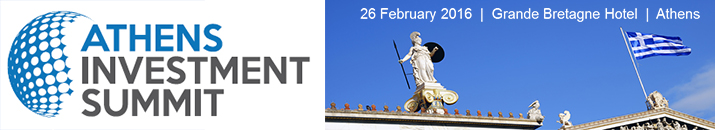 FacebookLinkedInGoogle+TwitterΕάν σας ενδιαφέρει να λάβετε μέρος στην έκθεση, να συνεργαστείτε με το AIS μέσω χορηγίας και να λάβετε περισσότερες πληροφορίες σχετικά με την συμμετοχή σας, μπορείτε να επικοινωνήσετε με τους διοργανωτές εδώ. Για τον κωδικό έκπτωσης, παρακαλώ να επικοινωνήσετε με την κα Ευαγγελία ΤέκουEmail: etekou@sae-epe.grΤηλ.: + 30 210 36 20 274